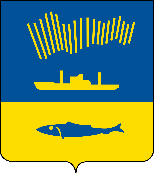 АДМИНИСТРАЦИЯ ГОРОДА МУРМАНСКАП О С Т А Н О В Л Е Н И Е   .  .                                                                                                            №     В соответствии со статьей 179 Бюджетного кодекса Российской Федерации, Федеральным законом от 06.10.2003 № 131-ФЗ «Об общих принципах организации местного самоуправления в Российской Федерации», Уставом муниципального образования город Мурманск, решением Совета депутатов города Мурманска от 13.12.2018 № 52-907 «О бюджете муниципального образования город Мурманск на 2019 год и на плановый период 2020 и 2021 годов», постановлением администрации города Мурманска 
от 21.08.2013 № 2143 «Об утверждении Порядка разработки, реализации 
и оценки эффективности муниципальных программ города Мурманска», 
в целях повышения эффективности и результативности расходования бюджетных средств п о с т а н о в л я ю: 1. Внести в приложение к постановлению администрации города Мурманска от 10.11.2017 № 3598 «Об утверждении муниципальной программы города Мурманска «Развитие конкурентоспособной экономики» на 2018-
2024 годы (в ред. постановлений от 29.01.2018 № 165, от 06.09.2018 № 3001, 
от 18.12.2018 № 4402, от 19.12.2018 № 4416, от 27.06.2019 № 2186) следующие изменения:1.1. Строку «Финансовое обеспечение программы» раздела «Паспорт муниципальной программы» изложить в следующей редакции:1.2. В разделе I «Подпрограмма «Повышение инвестиционной 
и туристской привлекательности города Мурманска» на 2018-2024 годы»:1.2.1. Строку «Финансовое обеспечение подпрограммы» подраздела «Паспорт подпрограммы» изложить в следующей редакции:1.2.2. Таблицу пункта 3.1 «Перечень основных мероприятий подпрограммы на 2018-2021 годы» подраздела 3 «Перечень основных мероприятий подпрограммы» изложить в новой редакции согласно приложению № 1 к настоящему постановлению.1.2.3. Таблицу «Детализация основных мероприятий на 2018-2024 годы» изложить в новой редакции согласно приложению № 2 к настоящему постановлению.1.2.4. Таблицу раздела 4 «Обоснование ресурсного обеспечения подпрограммы» изложить в новой редакции согласно приложению № 3 
к настоящему постановлению.1.3. В разделе II «Подпрограмма «Развитие и поддержка малого 
и среднего предпринимательства в городе Мурманске» на 2018-2024 годы»:1.3.1. Строку «Финансовое обеспечение подпрограммы» подраздела «Паспорт подпрограммы» изложить в следующей редакции:1.3.2. Таблицу пункта 3.1 «Перечень основных мероприятий подпрограммы на 2018-2021 годы» подраздела 3 «Перечень основных мероприятий подпрограммы» изложить в новой редакции согласно приложению № 4 к настоящему постановлению.1.3.3. Таблицу «Детализация основных мероприятий на 2018-2024 годы» изложить в новой редакции согласно приложению № 5 к настоящему постановлению.1.3.4. Таблицу раздела 4 «Обоснование ресурсного обеспечения подпрограммы» изложить в новой редакции согласно приложению № 6 
к настоящему постановлению.2. Отделу информационно-технического обеспечения и защиты информации администрации города Мурманска (Кузьмин А.Н.) разместить настоящее постановление с приложениями на официальном сайте администрации города Мурманска в сети Интернет.3. Редакции газеты «Вечерний Мурманск» (Хабаров В.А.) опубликовать настоящее постановление с приложениями.4. Настоящее постановление вступает в силу со дня официального опубликования и распространяется на правоотношения, возникшие 
с 01.10.2019.5. Контроль за выполнением настоящего постановления возложить 
на заместителя главы администрации города Мурманска Синякаева Р.Р.Временно исполняющий полномочия  главы администрации города Мурманска                                А.Г. ЛыженковФинансовое обеспечение программыВсего по программе: 238 573,5 тыс. руб., 
в т.ч.: - за счет средств бюджета муниципального образования город Мурманск (далее – МБ) 233 658,9 тыс. руб., из них: 2018 год – 34 188,6 тыс. руб., 2019 год – 32 471,8 тыс. руб.,2020 год – 32 962,1 тыс. руб., 2021 год – 32 962,1 тыс. руб.,2022 год – 33 577,7 тыс. руб.,2023 год – 33 675,9 тыс. руб.,2024 год – 33 820,7 тыс. руб.,- за счет средств областного бюджета (далее –ОБ) 4 914,6  тыс. руб., из них:2018 год – 1 154,4тыс. руб.,2019 год – 1 161,7 тыс. руб.,2020 год – 715,4 тыс. руб.,2021 год – 736,5 тыс. руб.,2022 год – 382,2 тыс. руб.,2023 год – 382,2 тыс. руб.,2024 год – 382,2 тыс. руб.Финансовое обеспечение подпрограммыВсего по программе: 16 547,9 тыс. руб., в т.ч.: МБ: 16 547,9 тыс. руб., из них:2018 год – 2 481,2 тыс. руб., 2019 год – 2 718,2 тыс. руб.,2020 год – 2 479,8  тыс. руб., 2021 год – 2 479,8 тыс. руб.,2022 год – 2 098,5 тыс. руб.,2023 год – 2 125,4 тыс. руб.,2024 год – 2 165,0 тыс. руб.Также возможно софинансирование 
на конкурсной основе из областного 
и федерального бюджетовФинансовое обеспечение подпрограммыВсего по программе: 38 880,9 тыс. руб., в т.ч.: МБ: 37 298,8 тыс. руб., из них:2018 год – 5 502,6 тыс. руб., 2019 год – 4 810,5 тыс. руб.,2020 год – 4 999,7 тыс. руб., 2021 год – 4 999,7 тыс. руб.,2022 год – 5 579,5 тыс. руб.,2023 год – 5 650,8 тыс. руб.,2024 год – 5 756,0 тыс. руб.,ОБ: 967,8 тыс. руб., из них:2018 год – 500,0 тыс. руб.,2019 год – 467,8 тыс. руб.